Муниципальное автономное дошкольное образовательное учреждение«Детский сад комбинированного вида №22 «Ладушки»г. Балаково Саратовской области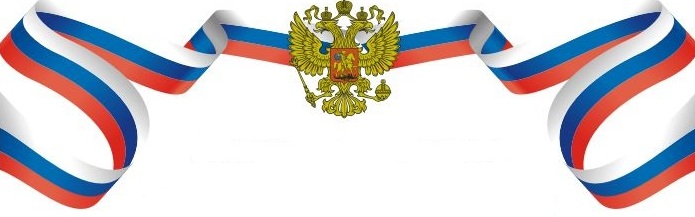 Совместный образовательный проектсредней  группы №8и подготовительной группы№9«С чего начинается Родина…»Проект разработали:Воспитатели  МАДОУ                                                                                            «Детский сад №22»	     Черняк И.П.                                                                                                               Кокошко О.В.	                                                                                                                          2018г.Образовательный проект «С чего начинается Родина…»                                                                      Начинается Родина с памяти,                                                                    С почитанья истоков своих,                                                                   С герба, гимна, Российского знамени,                                                                                            С уваженья заветов святых.	       Паспорт проектаВид проекта: творческо-информационный, коллективный.Продолжительность проекта: краткосрочный (с марта по май 2018г.)Участники проекта: дети, родители, воспитатели средней группы №8 и подготовительной группы №9Интеграция образовательных областей: «Познавательное развитие», «Речевое развитие», «Художественно-эстетическое развитие», «Физическое развитие», «Социально-коммуникативное развитие».Актуальность темы: Патриотическое воспитание дошкольников – актуальная проблема в условиях современной России. Чувство любви к Родине – это одно из самых сильных чувств, без него человек ущербен, не ощущает своих корней. А почувствует ли он привязанность к родной земле или отдалится от нее, это уже зависит от обстоятельств жизни и воспитания. Поэтому важно, чтобы ребенок уже в дошкольном возрасте почувствовал личную ответственность за родную землю и ее будущее.Задача воспитания патриотизма в настоящее время очень сложна. Чтобы достигнуть определенного результата, необходимо находить нетрадиционные методы воздействия на ребенка, на его эмоциональную и нравственную сферы. Причем такие методы, которые бы гармонично и естественно наполняли его мировоззрение нравственным содержанием, раскрывали бы новые, ранее неизвестные или непонятные малышу стороны окружающей действительности.    Патриотическое чувство не возникает само по себе. Поэтому большую работу по воспитанию у детей патриотических чувств необходимо вести в ДОУ. Воспитание духовно-нравственной культуры детей является в настоящее время актуальной задачей системы дошкольного  образования. Патриотическое воспитание ребенка — сложный педагогический процесс. В основе его лежит развитие высших моральных чувств. Только на основе возвышающих чувств патриотизма и уважения национальных святынь укрепляется любовь к Родине, появляется чувство ответственности за ее могущество, честь и независимость, сохранение материальных и духовных ценностей общества, развивается достоинство личности. Эти чувства начинаются с восхищения тем, что видит перед собой ребенок, чему он изумляется и что вызывает отклик в его душе... И хотя многие впечатления еще не осознаны им глубоко, но, пропущенные через детское восприятие, они играют огромную роль в становлении личности патриота.Цель проекта:Способствовать развитию духовно-нравственной личности с активной жизненной позицией и творческим потенциалом, способной к самосовершенствованию и гармоничному взаимодействию с другими людьмиЗадачи:знакомить с основами православной культуры, как неотъемлемой части национальной культуры русского народа;воспитывать чувство причастности к истории своего народа, гордости за достижения и культуру своего народа;воспитывать нравственно-патриотические и гражданские чувства.развивать познавательные интересы и активность детей.Ожидаемые результаты:пробуждение интереса к истории, культуре своей Родины, православным традициям, любви к родному краю;доброжелательные отношения между детьми;высокий уровень нравственных качеств личности детей.Предварительная работа:Знакомство с литературными произведениями: Е. Благинина «Родина», П. Воронъко «Лучше нет родного края», «Родина»;Ф. Глинка «Москва»;С. А. Есенин "Берёза"С. Прокофеев "Родина"М. Пришвин "Моя Родина"М. Лермонтов "Моя Родина"И. Никитин "Лес"Н. Суриков "Детство"Н. Некрасов "Нива"А. Майков "Сенокос"С.Дрожжин «Привет тебе, мой край родной...»;М. Исаковский «Поезжай за моря-океаны»;Г. Ладонщиков «Родная Земля»;Н. Рубцов «Привет, Россия...» (отрывок);И. Суриков «Вот моя деревня», «Родина»;Е. Осетрова «Краса ненаглядная»;Т. Коти «Моя первая книга о России»; В. Соловьева «История России для детей и взрослых»;А. Афанасьев «Народные русские сказки»; Т. Кудрявцева «Я живу в России!»;Слушание музыкальных произведений: «Песня о Родине» О.А. Девочкиной; «Мой город» К. Макаровой;«Вечный огонь» А.Филиппенко,  «День Победы» Д.Тухманов, «Алеша» Э.Колмановский, «Смуглянка» А.Новиков, «Катюша» М.Блантер, «Огонек» Б.Мокроусов, «Журавли» Я.Френкель, «Священная война» А.Александров.Дидактические игры: «Отгадай и назови»,  «Продолжи пословицу», «Символы моей Родины», «Народные промыслы»,«Узнай наш герб»,«Узнай наш флаг»,«Узнай наш гимн»,«Что в родном городе есть»,«Назови свой адрес»Разучивание  народных подвижных игр:«Зевака» «Старые лапти» «Летучий мяч» «Большой мяч» «Петушиный бой» «Здравствуй, сосед!» «Попрыгунчики» «Волк во рву»«Пустое место» «Курочки» «Горелки с платочком» «У медведя во бору» «Заря» «Мы весёлые ребята» «Два Мороза» «Солнышко»«Молчанка» «Дятел» «Затейники» «Зайка серенький умывается»«Пузырь» «Золотые ворота»«Тетёрка»«Медведь и пчёлы» «Перелёт птиц» «Наседка и цыплята» Разучивание песен, стихов, пословиц и поговорок на темы:  «Родина»,«Наш город»,«Великая отечественная война», «9 мая – День Победы»,«День Космонавтики»«Природа родного края»«Семья»Работа в процессе НОД и в повседневной жизни по изобразительной деятельности: лепка «Военные самолёты», «Флаг нашей Родины», «Дымковская игрушка»оригами «Ракета», «Самолёт»создание рисунков по теме «Праздничный салют», «Мой родной город-Балаково», «Белая берёзка под моим окном», «Моя семья», «Народные промыслы»открыток – аппликаций на тему: «9 мая – День Победы», «День Космонавтики».Составление рассказов на тему:«Мой город – Балаково»«Если моя страна в опасности»«Моя семья»«Профессии моих родителей»Роль родителей в реализации проекта:Консультации:           -«Мой город - моя малая Родина»          -«С чего начинается Родина»          -«Воспитание любви к Родине»          -«Познакомьте ребёнка с родным городом»          -«Любовь к Родине через Дымковскую игрушку»-«Что и как рассказывать детям о Дне Победы»-«Рассказывайте детям о Великой Отечественной войне» Оказание помощи в сборе информации, материала о Великой Отечественной Войне (песни, стихи, плакаты, показ настоящих наград).Помощь в создании атрибутов к сюжетно – ролевым играм.Сбор материала для оформления альбомов: «Москва – сердце России!», «Города России»;Работа воспитателей:Беседа в средней группе №8 Тема: «Наша страна - Россия»Беседа в средней группе №8 Тема: «Главный город нашей страны»Беседа в средней группе №8 на тему: Тема: «С чего начинается Родина»Беседа в подготовительной группе №9Тема: «С чего начинается Родина»Проведение НОД по познавательному развитию в средней группе №8Тема: «Моя родина - Россия»Интегрированная НОД по познавательному развитию в подготовительнойгруппе №9Тема: «Люблю тебя – мой край родной.»Проведение НОД по рисованию (образовательная область «Художественное творчество») в  подготовительной группе №9Тема: «Праздничный салют над городом»Конспект НОД по художественному творчеству (рисованию) в подготовительной группе №9          Тема: «Два весёлых гуся»Интегрированная НОД о русских народных игрушках в средней группе №8 Тема: «Чудо чудное, диво дивное!»Викторина для детей средней группы №8 Тема:  «Моя Родина»Оформление папки-передвижки для родителей средней группы №8 «Моя Родина-Россия»Оформление папки-передвижки для родителей подготовительной группы №9             «Читаем детям о Родине»Совместные мероприятия двух групп:Проведение конкурса стихов в средней группе №8 и подготовительной группе №9Тема: «День Победы - светлый праздник»Оформление стенгазеты «Так воевали наши деды»Проведение экскурсии в библиотеку.( средней группа №8) Тема: «Удивительный мир сказки»Проведение экскурсии в пожарную часть.( средней группа №8)Проведение выставки детских работ «Россия-Родина моя».Просмотр презентации «Наш город»Продукт проектной деятельности:Создание альбомов: «Стихи и песни о Родине»,«Символика государства Российского», «Москва – сердце России!» «Города России»«Стихи и песни о войне и Победе»,«Наш город»«Они прославили наш город»«Русская изба»«Народное творчество»Создание дидактических игр: -«Узнай и назови военную технику»,     -«Назови город», -«Продолжи пословицу», -«Отгадай и назови».Рисунки, открытки, аппликации, поделки по мотивам русского народного творчества, а так же, посвящённые Дню Победы, Дню Космонавтики, Стенгазета «Так воевали наши деды».